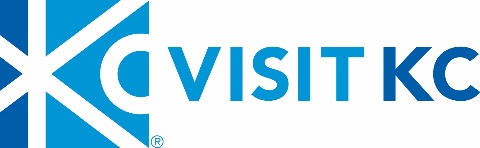 PUBLIC NOTICENotice is hereby given that the Executive Committee of the Visit KC Board of Directors will conduct a meeting at 10:30 a.m. on March 21, 2018 at Visit KC Offices.AgendaCALL TO ORDER – CiCi Rojas, Board ChairACTION ITEMS – CiCi Rojas, Board ChairApproval of December 22, 2017 Minutes DISCUSSION ITEMS YTD Financials – Brandy Burch, Director of Finance & AdministrationSPARK Update – Ashley Rossbach, Director of Sales & Experiences, SPARKVisit KC’s Business Briefing Chair’s Discussion Items – CiCi Rojas, Board ChairCommittee’s Updates – CiCi Rojas, Board ChairOrganizational Updates – Patrick Geschwind, Interim President & CEO CLOSED SESSIONNEW BUSINESSOLD BUSINESSADJOURNMENT2018 Board Meeting Dates (3 pm)April 17, 2018July 17, 2018October 16, 2018December 18, 2018                                       Executive Committee Meeting Dates (10:30 am)June 20, 2018September 29, 2018